В рамках мероприятий по экологическому просвещению населения и пропаганде бережного отношения к окружающей среде сделали:-оформили в группе стенд : «Эколята-Дошколята».Цель: формирование у ребенка богатого внутреннего мира и системы ценностных отношений к природе, её животному и растительному миру, развитие внутренней потребности любви к природе и, как следствие, бережного отношения к ней, воспитание у ребенка культуры природолюбия. 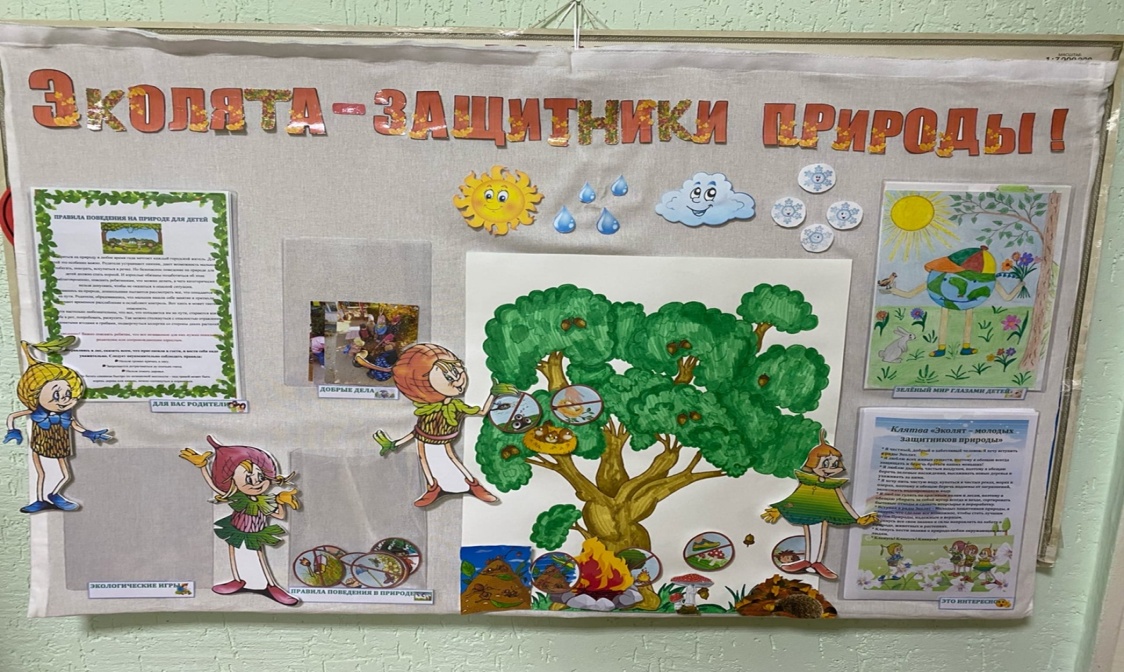 - провели урок  Эколят:  «Природа – твой друг! Приди с эколятами ему на помощь!»Цель: экологическое просвещение детей, формирование ответственного экологического поведения.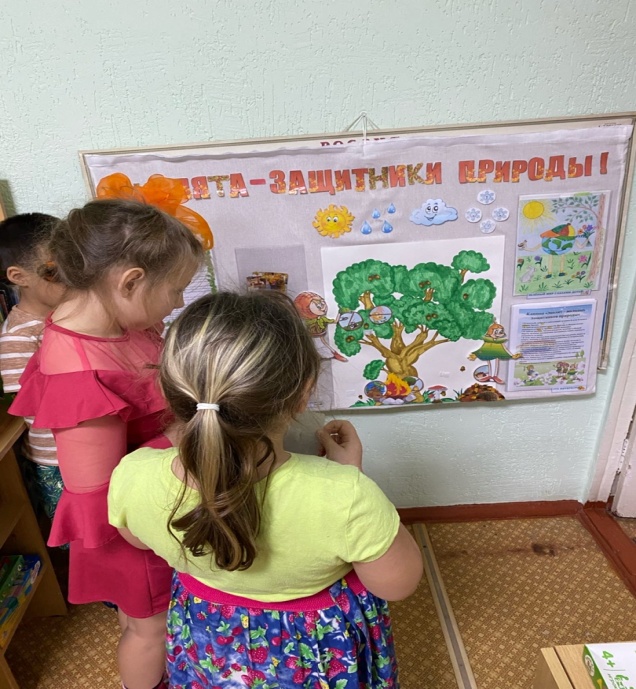 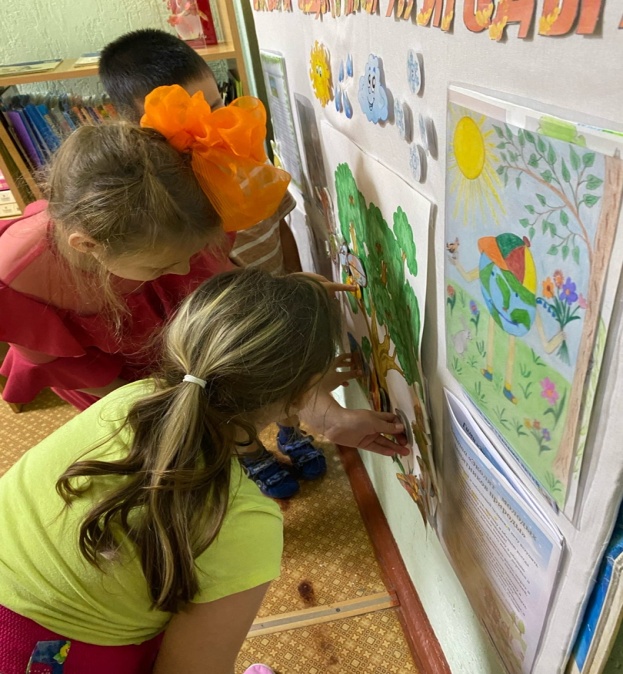 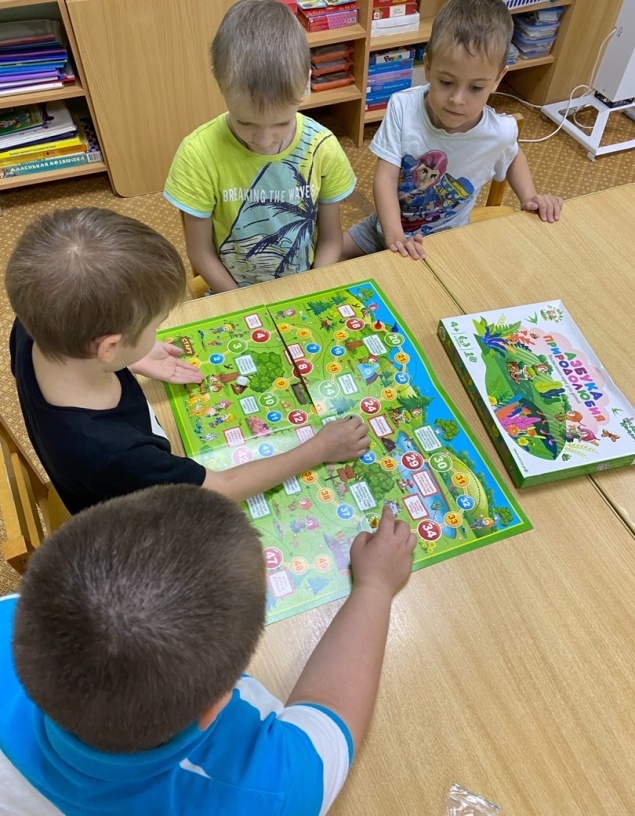 -изготовили буклет для родителей: «Разделяй и выбрасывай»Цель: повышение воспитательной активности родителей в формировании у детей экологического просвещения.-организовали выставку фотографий добрых экологических дел дошколят.Цель: формирование нравственных качеств личности дошкольников как доброта, внимательность, сострадание.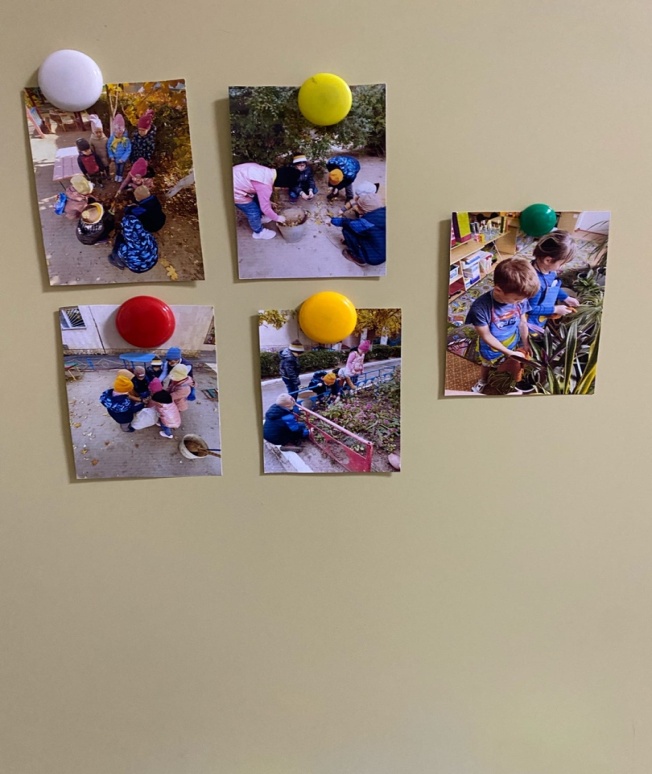 